Учеными обнаружена звезда, чей возраст может быть старше вселенной! Неужели Теория большого взрыва ошибочна?Переломное открытие сделали ученые, обнаружившие звезду, которая старше вселенной. Общепринятая теория Большого взрыва поставлена под сомнение, как и научный мир в целом.Всем интересующимся возникновением Вселенной и формированием планет, звезд, систем давно был известен предположительный возраст создания всего сущего – 13,8 млрд лет. Предполагалось, что создана вселенная была в результате моментально расширившейся бесконечно малая точка. И теория Большого взрыва была воспринята как должное всем научным миром с 1927 года, после предположения, высказанного бельгийским ученым Жоржем Леметром. Но новейшее открытие группы исследователей, обнаруживших звезду, чей возраст предположительно может быть большим, чем космос, сеет серьезные семена сомнений по поводу общепринятой модели образования Вселенной.Речь идет от «звезде Мафусаила», известной так же под кодовым названием HD 140283, находящейся на удалении порядка 200 световых лет от Земли. В ходе проведения аналитических исследований было установлено, что вероятность вхождения в состав недавно обнаруженной звезды железа низок. Вполне вероятно что его там вообще нет. Такие сведения наталкивают на мысль о том, что Мафусаил была образована задолго до того, пока появился этот элемент и Вселенная в целом! Предположительно, возраст HD 140283 составляет 14,5 млрд лет, что на 700 млн лет превышает предполагаемый теорией Большого взрыва срок существования космоса.Современные исследователи, известные как эксперты научного мира в области исследования космоса встретились в июле на конференции, состоявшейся в Калифорнии. Главный вопрос был посвящен возможности «научной революции», так как прошлые теории поставлены под серьезное сомнение.Согласился с возможностью отказа от прошлых воззрений на возраст образования Вселенной и британский физик Роберт Мэтьюз, написавший свои соображения для СМИ ОАЭ The National. Он подчеркнул, что астрономы столкнулись с загадкой, ответ на которую окажет влияние на научный мир в целом. Мэтьюз дал несколько возможных объяснений происходящему:изначальная ошибка в исчислениях возраста Вселенной;ошибка расчета отправной точки Большого Взрыва, что повлияло на измерение расширения скорости Вселенной;даже в случае правильного расчета скорости расширения Вселенной, нельзя отклонять возможность допущения ошибки в исчислениях, проводимых в обратном порядке. 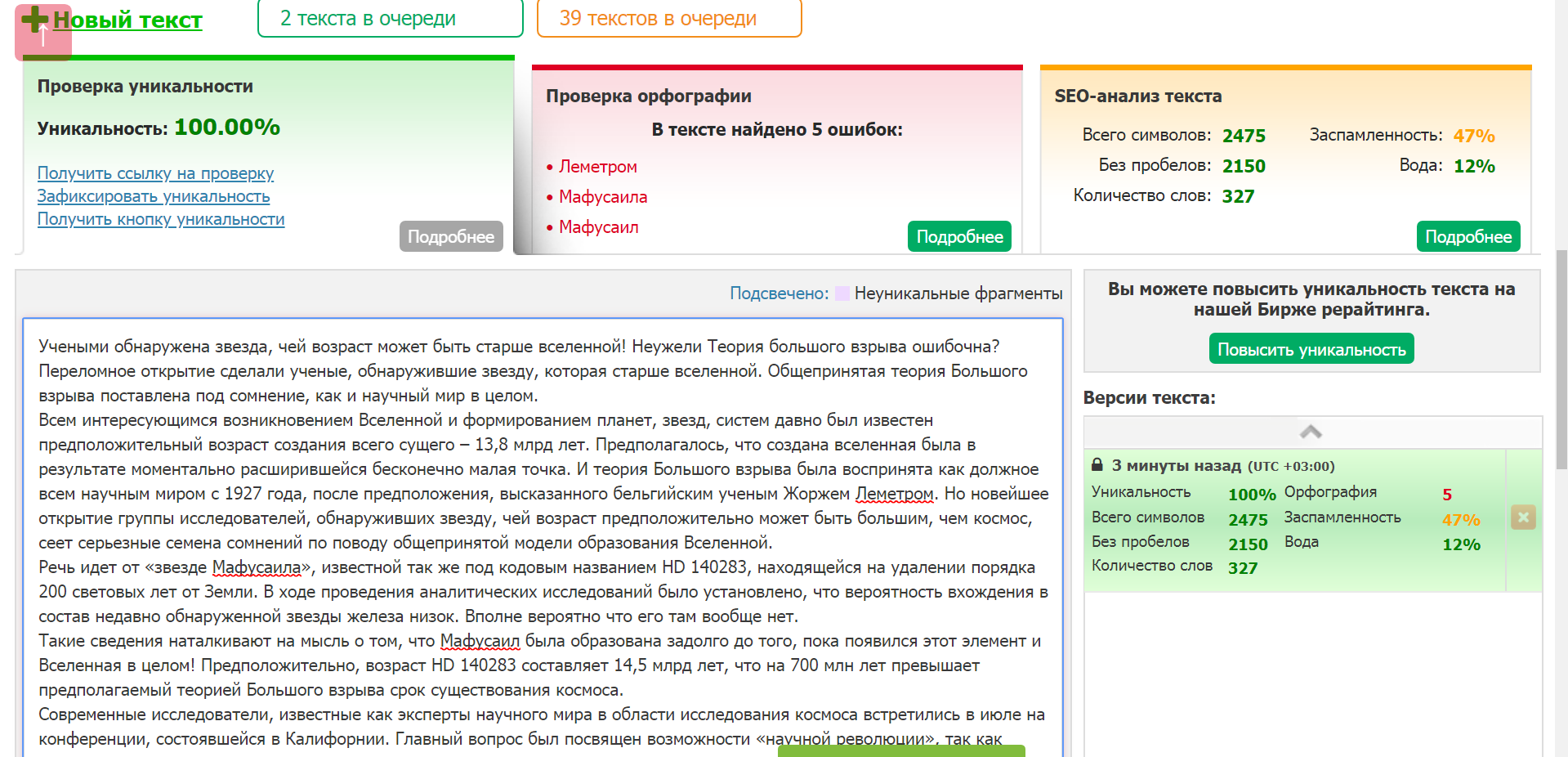 